IMPLEMENTASI KEBIJAKAN E-MUSRENBANG DI KECAMATAN CIBEUNYING KALERKOTA BANDUNG TESISDiajukan untuk Memenuhi Syarat Mengikuti Sidang Akhir Tesis pada Konsentrasi Kebijakan Publik Program Magister Ilmu Administrasi Pascasarjana Universitas PasundanDisusun oleh :Zulkarnain Ramdhan Hasan198010011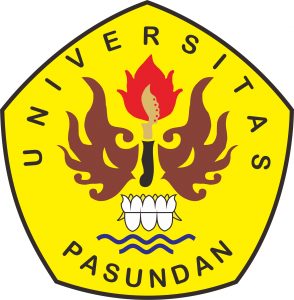 PROGRAM MAGISTER ILMU ADMINISTRASI DAN KEBIJAKAN PUBLIKPROGRAM PASCASARJANA UNIVERSITAS PASUNDANBANDUNG2021